Dear Nurse Leader, Facility Administrator/Executive Director: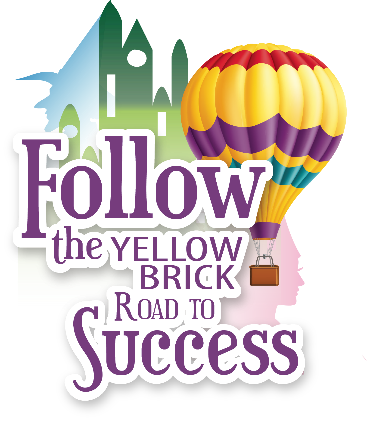 We are inviting you to mark your calendars to send your Nurse leaders to the 37th National Association of Directors of Nursing Administration/Long Term Care, Inc. Annual Conference. Our 2024 conference will be held on June 23rd – 26th at The Sheraton Kansas City Hotel at Crown Center in Kansas City, Missouri.  Please visit our site at www.nadona.org for a full agenda.  During this conference, nurse leaders from the entire U.S. will be able to network, receive tools, poster sessions,  and visit over 100 vendors displaying some of their newest products. The registration cost for the conference includes breakfasts, lunches, coffee breaks, and light fare in the vendor area. Also included are the first night reception to be held Sunday evening, and awards banquet lunch held Tuesday afternoon of the conference. If your nurse leader has had a deficiency free survey, and or has been at the facility/corporation for 10 or more years, they are eligible for a discounted registration and a “Circle of Excellence” award during the opening ceremony! More information is available on the NADONA website at www.nadona.org.All nursing and administrator continuing education credits are included with the registration price. (NAB’s and CE)Reasons to Attend4 days of education focusing on current issues of greatest importance to your residents and facilities, including compliance, infection prevention, surveys, clinical practice, reimbursement, leadership, clinical operations and human resources.Over 20 hours of nursing continuing education credits and administrator continuing education credits (NABs).Networking with key personnel within your state and across the US.Exhibits and product theaters that will highlight new and innovative products and services that can be used throughout your facility.Discussion of survey management investigations dealing with the reimbursement system, while recruiting/retaining staff and being ethical, are several topics to be covered.Enjoy the opening night reception on Sunday sponsored by NADONA and cheer on your colleagues at the awards banquet Tuesday afternoon. Both are included in your registration fee.Meet new friends and regenerate and refresh old friendships.What are the key benefits of attending the NADONA National Conference?Top-level, national speakers awarding both nurse and nursing home administrator continuingeducationAn information-packed website (mobile friendly) and program guide for reference during theConferenceSymposia to support new concepts, medications, tools and electronic enhancements to inspire and encourage the administration of the highest quality of careOpportunities to network and build long-lasting friendships with other nurse leadersSessions on the professions’ new and potential regulations, changes in policies, clinical techniques, research, tools, and quality improvementsAn opportunity to interact with approximately 100 exhibitors that provide products and services to the long-term care industryAn awards banquet lunch and first night reception to network with peers, vendors, the NADONA board, and other leaders in long-term careAttending the 2024 NADONA conference will nurture and assist with developing new nurse leaders and Infection Preventionists, revitalize, refresh, and energize seasoned nurse leaders, and allow these valuable team members to grow into the great and respected leaders of your communities and facilities! Our new committee of Infection Preventionists have designed an IP track that is available to all conference attendees.If you have any questions, please feel free to call our office at 1-513-791-3679 x1.Most Sincerely,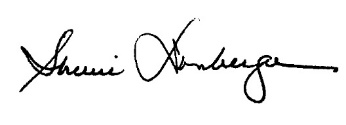 Sherrie Dornberger RN, GDCN, CADDCT, CDP, IP-BC, AS-BC, CALN, CDONA, FACDONA, EFLA
Executive Director, NADONA Editor “The Director”
sherrie@nadona.org513-791-3679 x1